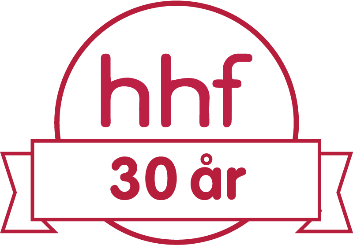 HandikappHistoriska Föreningen inbjuder till seminarium om Hjälpmedlens roll och betydelseigår, idag och i framtidenEn viktig del av livet för många av oss med funktionsnedsättning är att ha tillgång till bra och fungerande hjälpmedel. I modern tid, 1900-talet och framåt, har arbetet med hjälpmedel i Sverige genomgått en dramatisk förändring. Detta beskrivs i den nyligen utgivna skriften "Hjälpmedelsinstitutet - Uppdraget slutfört". Mycket händer just nu. Hjälpmedelsinstitutet har försvunnit. Hur tar Myndigheten för delaktighet (MDF) över ansvaret?  Socialstyrelsen har gjort ett antal hjälpmedelsutredningar - vad säger dessa? En pågående statlig hjälpmedels-utredning presenterar snart sina resultat. Vad tycker hjälpmedelsanvändarna? Som en del i HHF:s 30-årsjubileum hälsar vi er välkomna att lyssna på personer som kan ge några av svaren på våra frågor, och att delta i diskussionen.Fredagen den 21 april kl 13.00 – 15.30ABF-huset, Sandlersalen, Sveavägen 41, StockholmKorta anföranden av följande personer om följande ämnen:Historik - personlig reflektion 	Jan-Ingvar Lindström, tidigare HI och TeliaHjälpmedelsinstitutet - Uppdraget slutfört 	Claes Tjäder, fd utvecklingschef på HIVad gör Socialstyrelsen?  	Karin Flyckt, samordnare hjälpmedels-frågor, Socialstyrelsen	PausHjälpmedelsutredningen			Gunilla Malmborg, UtredareVem tar vid?				Malin Ekman Aldén, GD för MFDPaneldiskussion 	Maria Persdotter, förbundsordförande RBU och Lika Unikas expert i hjälpmedelsutredningen, Malin Ekman Aldén och Gunilla Malmborg Moderator under seminariet är Jan-Peter Strömgren, HHFs ordförandeAlla är varmt välkomna!Seminariet är öppet för alla och sker i samarbete med ABF Stockholm. Sprid gärna informationen till era vänner och arbetskamrater.Gratis inträde. Hörslinga finns. Tolkning ordnar du lättast själv. Kom gärna doftfri.